Об утверждении Положения о 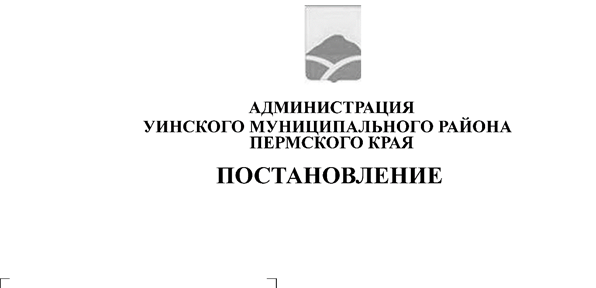 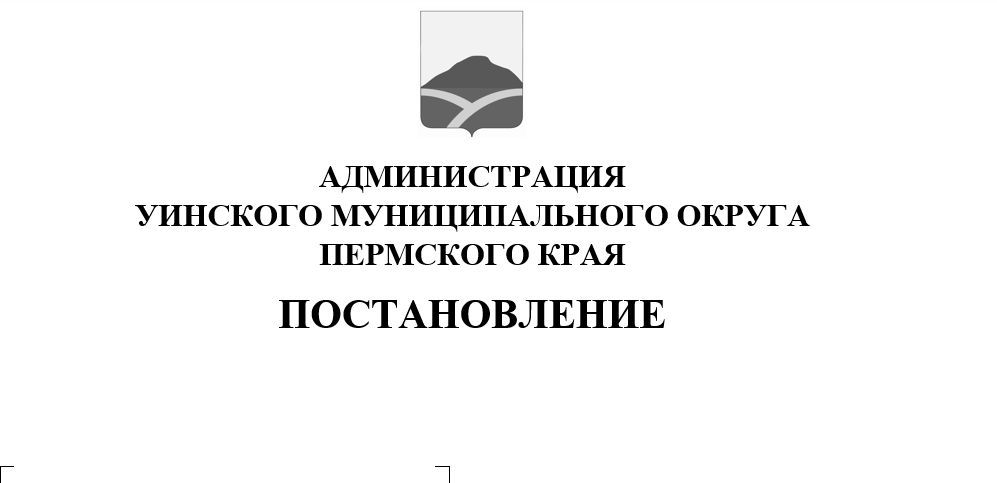 порядке признания граждан малоимущими в целях постановки ихна учёт, в качестве нуждающихсяв жилых помещениях                                                              09.11.2020   259-01-03-484          В соответствии с Жилищным кодексом Российской Федерации, Законом Пермской области от 17 ноября 2005 г. № 2694-601 «О порядке ведения органами местного самоуправления учета граждан в качестве  нуждающихся  в жилых помещениях, предоставляемых по договорам социального найма», Законом Пермской области от  30 ноября 2005 г. № 2692-600 « О порядке определения размера дохода, приходящегося на каждого члена семьи, и стоимости имущества, находящегося на каждого члена семьи, и стоимости имущества, находящегося в собственности членом семьи и подлежащего налогообложению, в целях признания граждан малоимущими и  предоставление им по договорам социального найма жилых помещений муниципального жилого фонда», Законом Пермского края от 20.06.2019  № 428-ПК «О создании нового муниципального образования Уинский муниципальный округ Пермского края», администрация Уинского муниципального округа ПОСТАНОВЛЯЕТ:Утвердить Положение  о порядке  признания  граждан малоимущими  в целях постановки их на учет, в качестве  нуждающихся в жилых помещениях.2. Настоящее постановление вступает в силу со дня обнародования  и подлежит размещению на официальном сайте Уинского муниципального округа в сети «Интернет».3.Контроль над исполнением настоящего постановления  возложить на   начальника Управления имущественных и земельных отношений  администрации Уинского муниципального округа Зацепурина Ю.В.Глава муниципального округа-				                             глава администрации Уинскогомуниципального округа                                      			                   А.Н.ЗелёнкинПРИЛОЖЕНИЕк постановлению администрации Уинского муниципального округа Пермского края                                                                                                        № 259-01-03-484                               от 09.11.2020                      ПОЛОЖЕНИЕО порядке признания граждан малоимущими в целях постановки на учет, в качестве нуждающихся в жилых помещениях1. Общие положения1.1. Настоящее Положение определяет порядок признания администрацией Уинского муниципального округа Пермского края граждан малоимущими в целях постановки на учет в качестве нуждающихся в жилых помещениях, предоставляемых по договорам социального найма, с учетом дохода, приходящегося на каждого члена семьи гражданина, и стоимости имущества, находящегося в собственности членов семьи гражданина и подлежащего налогообложению.1.2. Положение разработано в соответствии с Жилищным кодексом Российской Федерации, Федеральным законом от 6 октября 2003 года № 131-ФЗ «Об общих принципах организации местного самоуправления в Российской Федерации», Законом Пермской области от  17ноября 2005 года № 2694-601 « О порядке ведения органами местного самоуправления учета граждан в качестве нуждающихся в жилых помещениях, предоставляемых по договорам социального найма», Законом Пермской области от 30 ноября 2005 г. № 2692-600 « О порядке определения размера дохода, приходящегося на каждого члена семьи и подлежащего налогообложению. в целях признания граждан малоимущими и предоставления им по договорам социального найма жилых помещений муниципального жилого фонда»,  2. Основные положения1.1. В соответствии с Жилищным кодексом Российской Федерации право на предоставление жилых помещений по договору социального найма в муниципальном жилищном фонде имеют малоимущие граждане, признанные нуждающимися в жилых помещениях.Иные категории граждан, определенные федеральным законом или законом Пермской области, - в случае наделения органов местного самоуправления в установленном законодательством порядке государственными полномочиями на обеспечение данных категорий граждан жилыми помещениями.1.2. Управление имущественных и земельных отношений администрации Уинского муниципального округа:1.2.1. малоимущих граждан;1.2.2. иных категорий граждан, определенных федеральным законом или законом Пермской области, в случае наделения органов местного самоуправления в установленном законодательством порядке государственными полномочиями на обеспечение данных категорий граждан жилыми помещениями.  1.3. Нуждающимися в жилом помещении по договору социального найма в муниципальном жилищном фонде признаются граждане:1.3.1. являющиеся нанимателями жилых помещений по договорам социального найма или членами семьи нанимателя жилого помещения по договору социального найма либо собственниками жилых помещений или членами семьи собственника жилого помещения и обеспеченные жилым помещением общей площадью на одного человека менее учетной нормы, установленной органом местного самоуправления;1.3.2. не являющиеся нанимателями жилых помещений по договорам социального найма или членами семьи нанимателя жилого помещения по договору социального найма либо собственниками жилых помещений или членами семьи собственника жилого помещения;1.3.3. проживающие в помещении, не отвечающем установленным для жилых помещений требованиям;1.3.4. являющиеся нанимателями жилых помещений по договорам социального найма, членами семьи нанимателя жилого помещения по договору социального найма или собственниками жилых помещений, членами семьи собственника жилого помещения, проживающими в квартире, занятой несколькими семьями, если в составе семьи имеется больной, страдающий тяжелой формой хронического заболевания, при которой совместное проживание с ним в одной квартире невозможно, и не имеющими иного жилого помещения, занимаемого по договору социального найма или принадлежащего на праве собственности. Перечень соответствующих заболеваний в соответствии с Жилищным кодексом устанавливается Правительством Российской Федерации.1.4. При наличии у гражданина и(или) членов его семьи нескольких жилых помещений, занимаемых по договорам социального найма и(или) принадлежащих им на праве собственности, определение уровня обеспеченности общей площадью жилых помещений определяется исходя из суммарной общей площади всех указанных жилых помещений.1.5. Гражданам, состоящим на учете в качестве нуждающихся в жилых помещениях, жилые помещения по договору социального найма предоставляются в порядке очередности, исходя из времени принятия на учет.1.6. Вне очереди жилые помещения по договорам социального найма предоставляются:1) гражданам, жилые помещения которых признаны в установленном порядке непригодными для проживания и ремонту или реконструкции не подлежат;2) гражданам, страдающим тяжелыми формами хронических заболеваний, перечень которых устанавливается Правительством Российской Федерации.Граждане, у которых право на внеочередное предоставление жилых помещений возникло после принятия их на учет и включения в единый список нуждающихся в улучшении жилищных условий, включаются в список граждан, имеющих право на внеочередное предоставление жилых помещений, с момента возникновения у них соответствующего права.1.7. Граждане, которые с намерением приобретения права состоять на учете в качестве нуждающихся в жилых помещениях совершили действия, в результате которых такие граждане могут быть признаны нуждающимися в жилых помещениях, принимаются на учет в качестве нуждающихся в жилых помещениях не ранее чем через пять лет со дня совершения указанных намеренных действий.1.8. Общая площадь предоставляемого жилого помещения в случаях, указанных в п.1.7 Положения, уменьшается на размер площади, рассчитываемой как разница между занимаемой гражданином и членами его семьи площадью жилого помещения и площадью жилого помещения, имеющегося в их собственности до совершения намеренных действий, приведших к ухудшению жилищных условий, и площадью жилого помещения, занимаемой ими и находящихся в их собственности на дату принятия решения о предоставлении жилого помещения по договору социального найма.1.9. Учетная норма общей площади жилого помещения в Уинском муниципальном  округе  для постановки на учет граждан, нуждающихся в улучшении жилищных условий, составляет 12 кв. м на одного человека.1.10. Норма предоставления общей площади гражданам в Уинском муниципальном округе по договору социального найма составляет 14 кв. м на одного человека.3. Определение размера среднедушевого дохода, приходящегося на каждого члена семьи гражданина или дохода одиноко проживающего гражданина3.1. Определение размера дохода, приходящегося на каждого члена семьи гражданина, производится за расчетный период, равный двенадцати последним календарным месяцам, предшествующим месяцу подачи заявления и документов, указанных в п. 7 настоящего Положения.3.2. Размер дохода, приходящегося на каждого члена семьи гражданина, определяется как сумма среднемесячных доходов каждого члена семьи гражданина за расчетный период, поделенная на количество членов семьи гражданина.3.3. Среднемесячный доход каждого члена семьи гражданина за расчетный период определяется как сумма всех доходов, полученных им в течение расчетного периода, поделенная на число месяцев расчетного периода. 3.4. Стоимость имущества, находящегося в собственности членов семьи гражданина и подлежащего налогообложению, определяется путем суммирования стоимости имущества, находящегося в собственности каждого члена семьи гражданина на момент подачи гражданином заявления и документов, указанных в п. 7 настоящего Положения.4. Доходы, учитываемые при определении размера дохода, приходящегося на каждого члена семьи гражданина4.1. Для признания гражданина малоимущим, в целях постановки на учет в качестве нуждающегося в жилом помещении, предоставляемом по договору социального найма при определении размера дохода, приходящегося на каждого члена семьи гражданина, учитываются доходы, полученные каждым членом семьи гражданина в денежной форме, а именно:1) все виды доходов, указанные в перечне видов доходов, учитываемых при расчете среднедушевого дохода семьи и дохода одиноко проживающего гражданина для оказания им государственной социальной помощи, в основании закона Пермской области от 30 ноября 2005г. № 2692-600 « О порядке определения размера дохода, приходящегося на каждого члена семьи и подлежащего налогообложению, в целях при знания граждан малоимущими и предоставления им  договорам социального найма жилых помещений муниципального жилого фонда»;2) денежные выплаты и компенсации, предоставляемые гражданам в качестве мер социальной поддержки в соответствии с федеральным и областным законодательством;3) компенсации расходов на оплату жилых помещений и коммунальных услуг, выплачиваемые отдельным категориям граждан в соответствии с федеральным законодательством.4.2. Доходы каждого члена семьи гражданина учитываются в объеме, остающемся после уплаты налогов и сборов в соответствии с законодательством Российской Федерации о налогах и сборах.4.3. Доходы, полученные членами семьи гражданина от организаций, индивидуальных предпринимателей, использования земельных участков в натуральной форме в виде товаров (работ, услуг, плодов, продукции), иного имущества, определяются как стоимость этих товаров (работ, услуг, плодов, продукции), иного имущества, исчисленная исходя из цен, определяемых в порядке, установленном Налоговым кодексом Российской Федерации. В указанные доходы не включаются плоды и продукция, которые получены на земельном участке и использованы для личного потребления членами семьи гражданина.4.4. Доходы членов семьи гражданина, получаемые в иностранной валюте, пересчитываются в рубли по курсу Центрального банка Российской Федерации, установленному на дату фактического получения этих доходов.4.5. Сумма заработной платы, включая выплаты компенсационного и стимулирующего характера, предусмотренная системой оплаты труда и выплачиваемая по результатам работы за месяц, учитывается в доходах членов семьи гражданина в месяце ее фактического получения, который приходится на расчетный период.4.6. При иных установленных сроках расчета и выплаты заработной платы, включая выплаты компенсационного и стимулирующего характера, сумма полученной заработной платы, включая выплаты компенсационного и стимулирующего характера, делится на количество месяцев, за которые она начислена, и учитывается в доходах членов семьи гражданина за те месяцы, которые приходятся на расчетный период.4.7. Суммы оплаты сезонных, временных и других видов работ, выполняемых по срочным трудовым договорам, доходов от исполнения договоров гражданско-правового характера, а также доходов от предпринимательской и иной деятельности делятся на количество месяцев, за которые они получены, и учитываются в доходах членов семьи гражданина за те месяцы, которые приходятся на расчетный период.4.8. Доходы, полученные членом крестьянского (фермерского) хозяйства, учитываются в его доходах исходя из размеров, установленных заключенным в определенном федеральным законодательством порядке соглашением (договором) между членами крестьянского (фермерского) хозяйства, в котором определен порядок использования (распределения) плодов, продукции и доходов, полученных в результате деятельности этого хозяйства.4.9. Суммы доходов от сдачи в аренду (наем) недвижимого и иного имущества делятся на количество месяцев, за которые они получены, и учитываются в доходах семьи за те месяцы, которые приходятся на расчетный период.4.10. Иные доходы, полученные членами семьи гражданина, учитываются в доходах членов семьи гражданина в месяце их фактического получения, который приходится на расчетный период.5. Доходы, не учитываемые при определении размера дохода, приходящегося на каждого члена семьи гражданина5.1. Для признания гражданина малоимущим, в целях постановки на учет в качестве нуждающегося в жилом помещении, предоставляемом по договору социального найма при определении размера дохода, приходящегося на каждого члена семьи гражданина, не учитываются следующие виды доходов:1) единовременные страховые выплаты, производимые в возмещение ущерба, причиненного жизни и здоровью человека, его личному имуществу и имуществу, находящемуся в общей собственности членов семьи гражданина, а также ежемесячные суммы, связанные с дополнительными расходами на медицинскую, социальную и профессиональную реабилитацию в соответствии с решением федерального учреждения медико-социальной экспертизы;2) финансовая поддержка, предоставляемая в соответствии с Законом Российской Федерации от 19 апреля 1991 года № 1032-1 «О занятости населения в Российской Федерации»:а) безработным гражданам при переезде и безработным гражданам и членам их семей при переселении в другую местность на новое место жительства для трудоустройства по направлению государственной службы занятости населения;б) безработным гражданам и женщинам в период отпуска по уходу за ребенком до достижения им возраста трех лет, а также незанятым гражданам, которым в соответствии с законодательством Российской Федерации назначена страховая пенсия по старости и которые стремятся возобновить трудовую деятельность, направленным государственной службой занятости населения для прохождения профессионального обучения или получения дополнительного профессионального образования в другую местность;3) социальные пособия на погребение, выплачиваемые в соответствии с Федеральным законом от 12 января 1996 года № 8-ФЗ «О погребении и похоронном деле»;4) ежегодные и единовременные компенсации и единовременные пособия, предоставляемые различным категориям граждан в соответствии с федеральным законодательством, за исключением компенсаций и пособий, указанных в перечне видов доходов, учитываемых при расчете среднедушевого дохода семьи и дохода одиноко проживающего гражданина для оказания им государственной социальной помощи, утвержденном Постановлением Правительства Российской Федерации от 20 августа 2003 года № 512 «О перечне видов доходов, учитываемых при расчете среднедушевого дохода семьи и дохода одиноко проживающего гражданина для оказания им государственной социальной помощи».5.2. Из дохода члена семьи гражданина исключаются суммы уплачиваемых им алиментов.6. Определение стоимости имущества6.1. Для признания гражданина малоимущим, в целях постановки на учет в качестве нуждающегося в жилом помещении, предоставляемом по договору социального найма при определении стоимости имущества, находящегося в собственности членов семьи гражданина и подлежащего налогообложению, учитывается стоимость следующих видов имущества:1) жилые дома, квартиры, комнаты, гаражи, машино-места, единые недвижимые комплексы, объекты незавершенного строительства, иные здания, строения, сооружения, помещения, признаваемые объектом налогообложения по налогу на имущество физических лиц в соответствии с Налоговым кодексом Российской Федерации;2) автомобили, мотоциклы, мотороллеры, автобусы и другие самоходные машины и механизмы на пневматическом и гусеничном ходу, самолеты, вертолеты, теплоходы, яхты, парусные суда, катера, снегоходы, мотосани, моторные лодки, гидроциклы, несамоходные (буксируемые суда) и другие водные и воздушные транспортные средства, признаваемые объектом налогообложения по транспортному налогу в соответствии с Налоговым кодексом Российской Федерации;3) земельные участки, признаваемые объектом налогообложения по земельному налогу в соответствии с Налоговым кодексом Российской Федерации.6.2. Определение стоимости недвижимого имущества, подлежащего налогообложению, осуществляется на основании данных налоговых органов. Определение стоимости транспортных средств, подлежащих налогообложению, осуществляется на основании документов, содержащих сведения о рыночной стоимости транспортного средства.6.3. Имущество, признаваемое объектом налогообложения и находящееся в общей долевой собственности нескольких граждан или в общей долевой собственности граждан и юридических лиц, а также имущество, признаваемое объектом налогообложения и находящееся в общей совместной собственности нескольких физических лиц, подлежит учету только в случаях, если в соответствии с законодательством Российской Федерации о налогах и сборах плательщиком налога на указанное имущество является гражданин или члены его семьи.7. Порядок обращения граждан для признания их малоимущими, в целях постановки на учет в качестве нуждающихся в жилых помещениях, предоставляемых по договору социального найма7.1. Гражданин для решения вопроса о признании его малоимущим в целях постановки их на учет в качестве нуждающихся в жилых помещениях, предоставляемых по договорам социального найма или его представитель представляет в Управление имущественных и земельных отношений администрации Уинского муниципального округа Пермского края заявление в письменной форме о признании его малоимущим (далее - заявление) по форме согласно приложению № 1 к настоящему Положению и следующие документы, в соответствии со статьей 7  Закона Пермской области от 30 ноября 2005г. № 2692-600 « О порядке определения размера дохода, приходящегося на каждого члена семьи, и стоимости имущества, находящегося в собственности членов семьи и подлежащих налогообложению, в целях признания граждан малоимущими» :1) документ, удостоверяющий личность гражданина;2) справку о составе семьи гражданина;3) документы о заработке гражданина и членов его семьи за расчетный период (12 месяцев);4) правоустанавливающие документы, подтверждающие право собственности гражданина и членов его семьи на объекты недвижимости, права на которые не зарегистрированы в Едином государственном реестре недвижимости;5) документы, содержащие сведения о стоимости принадлежащих на правах собственности гражданину и членам его семьи транспортных средств, признаваемых объектом налогообложения по транспортному налогу;6) документы, подтверждающие получение согласия членов семьи гражданина или их законных представителей на обработку персональных данных указанных членов семьи;7) документ, подтверждающий полномочия представителя гражданина (если заявление и документы представляются представителем гражданина).7.2. Управлением имущественных и земельных отношений администрации Уинского муниципального округа в срок, не превышающий трех рабочих дней со дня представления гражданином (его представителем) заявления, направляют межведомственные запросы в органы, предоставляющие государственные услуги, органы, предоставляющие муниципальные услуги, иные государственные органы, органы местного самоуправления либо подведомственные государственным органам или органам местного самоуправления организации, участвующие в предоставлении государственных или муниципальных услуг, в соответствии с нормативными правовыми актами Российской Федерации, областными нормативными правовыми актами, муниципальными правовыми актами (далее - органы, организации), о представлении:1) документов (сведений, содержащихся в них) о доходах, полученных гражданином и членами его семьи за расчетный период, с учетом требований п. 4 и 5 настоящего Положения;2) документов (сведений, содержащихся в них) о находящихся в собственности гражданина и членов его семьи объектах движимого и недвижимого имущества, являющегося объектом налогообложения по налогу на имущество физических лиц, земельному налогу и транспортному налогу;3) документов (сведений, содержащихся в них), подтверждающих стоимость принадлежащего на правах собственности гражданину и членам его семьи недвижимого имущества, являющегося объектом налогообложения по налогу на имущество физических лиц и земельному налогу;4) документа (сведений, содержащихся в нем), подтверждающего регистрацию гражданина по месту жительства на территории Уинского муниципального округа.7.3. Гражданин (его представитель) вправе по собственной инициативе представить в Управление имущественных и земельных отношений администрации Уинского муниципального округа указанные в п. 7.2 настоящей статьи документы.7.4. В случае если документ, указанный в пп. 2 п. 7.1 настоящего Положения, находится в распоряжении органов, организаций и не представлен гражданином (его представителем) по собственной инициативе, Управление имущественных и земельных отношений администрации Уинского муниципального округа Пермского края запрашивает такой документ (сведения, содержащиеся в нем) путем направления межведомственного запроса в орган или организацию в срок, не превышающий трех рабочих дней со дня представления гражданином (его представителем) заявления. 7.5. Документы, указанные в п. 7.1 настоящего Положения (далее - документы), представляются в подлинниках. Должностное лицо Управления имущественных и земельных отношений администрации Уинского муниципального округа, ответственное за прием документов для решения вопроса о признании гражданина малоимущим гражданином в целях постановки их на учет в качестве нуждающегося в жилом помещении, предоставляемом по договору социального найма, изготавливает копии документов, указанных в пп. 1, 3 - 5, 7 п. 7.1 настоящего Положения, заверяет их, после чего подлинники документов, за исключением документов, указанных в пп. 2 и 6 п. 7.1 настоящего Положения, возвращаются гражданину (его представителю).Основанием для отказа в принятии заявления является отсутствие документов, указанных в пп. 1, 3-7 п. 7.1 настоящего Положения, подлежащих представлению с заявлением. В случае не предоставления заявителем (его представителем) указанных документов, специалист объясняет заявителю (его представителю) содержание выявленных недостатков и предлагает принять меры по их устранению.7.6. Заявление регистрируется должностным лицом Управления имущественных и земельных отношений администрации Уинского муниципального округа  в Книге учета заявлений о признании граждан малоимущими, в целях постановки их на учет в качестве нуждающихся в жилых помещениях, предоставляемых по договорам социального найма (далее – Книга учета). Книга учета оформляется в соответствии с Приложением № 2 к настоящему Положению, прошивается и скрепляется печатью .7.7. Гражданину (его представителю), подавшему заявление, выдается расписка в получении заявления и документов должностным лицом  Управлением имущественных и земельных отношений администрации Уинского муниципального округа (Приложение № 3 к настоящему Положению).7.8. Управление имущественных и земельных отношений администрации Уинского муниципального округа имеет право запрашивать и получать в порядке, установленном федеральным законодательством, в государственных органах, органах местного самоуправления и организациях независимо от организационно-правовых форм и форм собственности информацию, документы и материалы, необходимые для определения размера дохода и стоимости имущества.7.9. Перечень документов, необходимых для признания гражданина малоимущим в целях постановки их на учет в качестве нуждающегося в жилом помещении, предоставляемом по договору социального найма, полученных от заявителя (его представителя) при подаче заявления и путем направления межведомственных запросов указан в Приложении № 4 к настоящему Положению.8. Порядок рассмотрения заявлений о признании граждан малоимущими в целях постановки их на учет в качестве нуждающихся в жилых помещениях, предоставляемых по договорам социального найма8.1. Рассмотрение заявлений о признании граждан малоимущими в целях постановки их на учет в качестве нуждающихся в жилых помещениях, предоставляемых по договорам социального найма, осуществляется на заседаниях Комиссии по  жилищным вопросам администрации  Уинского муниципального округа (далее - Комиссия) не позднее 30 рабочих дней со дня регистрации заявления.Состав, полномочия и порядок работы комиссии утверждается постановлением администрации Уинского муниципального округа Пермского края.8.2. В целях проведения проверки сведений, указанных в документах, предъявляемых гражданами, Управление имущественных и земельных отношений администрации Уинского муниципального округа имеет право направлять официальные запросы в федеральные органы власти, органы государственной власти субъектов Российской Федерации или ходатайствовать перед органами государственной власти субъектов Российской Федерации об организации запросов в государственные внебюджетные фонды, органы, осуществляющие государственную регистрацию индивидуальных предпринимателей, налоговые органы, органы, осуществляющие государственную регистрацию прав на недвижимое имущество и сделок с ним, органы и учреждения федеральной государственной службы занятости населения, правоохранительные органы, другие органы и организации.К числу подлежащих проверке сведений относятся:- сообщенная заявителем информация о себе и составе своей семьи;- информация о месте жительства заявителя и членов его семьи или одиноко проживающего заявителя;- сведения о доходах;- сведения об имуществе, принадлежащем на праве собственности заявителю или членам его семьи и подлежащем налогообложению.8.3. После проведения проверки сведений, содержащихся в документах, предъявляемых гражданами, документы передаются для рассмотрения на заседании Комиссии.8.4. На заседании Комиссией определяется соответствие размера среднедушевого дохода, приходящегося на каждого члена семьи гражданина и стоимости их имущества установленному Администрацией Уинского муниципального округа Пермскогго края размеру дохода, приходящегося на каждого члена семьи, и стоимости имущества, находящегося в собственности членов семьи и подлежащего налогообложению, в целях признания граждан малоимущими и предоставления им по договорам социального найма жилых помещений муниципального жилищного фонда.8.5. Решения комиссии оформляются протоколом, который подписывается председательствующим на заседании комиссии и ответственным секретарем. Протокол ведется ответственным секретарем комиссии.Решения комиссии носят рекомендательный характер и могут быть приняты за основу при подготовке проекта решения о признании или отказе в признании гражданина малоимущим в целях постановки на учет в качестве нуждающегося в жилых помещениях, предоставляемых по договорам социального найма.9. Принятие решения по заявлениям граждан о признании малоимущими в целях постановки их на учет в качестве нуждающихся в жилых помещениях, предоставляемых по договорам социального найма9.1. После проведения заседания Комиссии документы, представленные заявителем, и выписка из протокола, содержащая решение Комиссии, не позднее 2 (двух) рабочих дней направляются Главе муниципального округа-  главе Уинского  муниципального округа области для принятия решения о признании или отказе в признании гражданина малоимущим в целях постановки на учет в качестве нуждающегося в жилых помещениях, предоставляемых по договорам социального найма.9.2. Решение о признании или отказе в признании гражданина малоимущим принимается в месячный срок с момента его обращения с заявлением на основании представленных гражданином и полученных в рамках межведомственного взаимодействия документов.9.3. Решение о признании или отказе в признании гражданина малоимущим в целях постановки их на учет в качестве нуждающихся в жилых помещениях, предоставляемых по договорам социального найма, принимается в форме приказа Управления имущественных и земельных отношений.9.4. Представление гражданином неполных и (или) недостоверных сведений является основанием для отказа в признании гражданина малоимущим.9.5. Решение органа местного самоуправления может быть обжаловано в порядке, установленном законодательством.9.6. Копия решения о признании или отказе в признании гражданина малоимущим направляется заявителю не позднее чем через три рабочих дня со дня принятия соответствующего приказа.9.7. Управлением имущественных и земельных отношений администрации Уинского муниципального округа не реже, чем один раз в три года, проводит перерегистрацию граждан, признанных малоимущими и нуждающимися в жилых помещениях, предоставляемых по договорам социального найма. В ходе перерегистрации при необходимости производится расчет среднедушевого дохода и расчетной стоимости имущества граждан, принятых на учет.Приложение № 1к Положению о порядке признания граждан малоимущими в целях предоставления им по договорам социального найма жилых помещений муниципального жилищного фондаВ  Управление имущественных и земельныхотношений администрации Уинского муниципального округа(наименование органа местного самоуправление)ЗАЯВЛЕНИЕна признание гражданина и членов его семьи малоимущими в целяхполучении жилых помещений муниципального жилищного фонда1. Фамилия, имя, отчество _______________________________________________________________________________________________________________________________________________2. Число, месяц, год рождения _________________________ 3. Пол _________________________4. Место рождения __________________________________________________________________(республика, край, область, населенный пункт)5. Место жительства (регистрации) _____________________________________________________(индекс, республика, край, область, населенный пункт, улица, дом, корпус, квартира, телефон)____________________________________________________________________________________6. Гражданство ______________________________________________________________________7. Основной документ, удостоверяющий личность (паспорт) гражданина Российской Федерации: серия ____________ номер ____________ выдан "____" __________ года. _________________________________________________________________________________________________________ 8. Индивидуальный номер налогоплательщика (ИНН) _____________________________________ 9. Номер страхового свидетельства государственного пенсионного страхования (СНИЛС) ____________________________________________________________________________________ 10. Состав семьи:Подтверждаем согласие на обработку персональных данных с использованием средств автоматизации или без использования таких средств, включая сбор, запись, систематизацию, накопление, хранение, уточнение (обновление, изменение), извлечение, использование, передачу, обезличивание, блокирование, удаление, уничтожение, в целях признания малоимущими для признания нуждающимися в жилых помещениях по договору социального найма, а также на проведение проверки предоставленных сведений. Данное согласие действует до даты подачи заявления об отзыве настоящего согласия."___" _________ 20___ г. ___________________ /________________________/                                                      (подпись заявителя)                 (Ф.И.О. заявителя)"___" _________ 20___ г. ___________________ /________________________/"___" _________ 20___ г. ___________________ /________________________/"___" _________ 20___ г. ___________________ /________________________/"___" _________ 20___ г. ___________________ /________________________/К заявлению прилагаются следующие документы: 1. ______________________________________________________________________________ 2. ______________________________________________________________________________ 3. ______________________________________________________________________________ 4. ______________________________________________________________________________ 5. ______________________________________________________________________________ 6. ______________________________________________________________________________ 7. ______________________________________________________________________________ Дата приема документов "___" _________ 20___ г.Подпись заявителя Регистрационный номер Выдана расписка в получении документов:  Дата выдачи "___" _________ 20___ г.Регистрационный номер _____________________________________ Подпись, Ф.И.О. должностного лица, принявшего заявление________________________________ /________________________/<1> Заявление подписывается всеми совершеннолетними членами семьи, а также несовершеннолетними в возрасте от 14 до 18 лет, от несовершеннолетних в возрасте до 14 лет действуют родители (усыновители). Подписи ставятся в присутствии должностного лица, принимающего документы. В ином случае представляется оформленное в письменном виде согласие члена семьи, заверенное нотариально, с проставлением отметки об этом в графе 4.Приложение № 2к Положению о порядке признания граждан малоимущими в целях предоставления им по договорам социального найма жилых помещений муниципального жилищного фондаУправление имущественных и земельных отношений администрации Уинского муниципального округа(наименование органа местного самоуправления)КНИГАучета заявлений о признании граждан малоимущими, в целях постановки на учет в качественуждающихся в жилых помещениях, предоставляемых по договорам социального наймаНачато: ____________Окончено: __________На ____ листах<2> Своей подписью  заявитель (его представитель) подтверждает факт получения расписки в соответствии с п. 7.7 настоящего Положения.Приложение № 3к Положению о порядке признания граждан малоимущими в целях предоставления им по договорасоциального найма жилых помещений муниципального жилищного фондаРАСПИСКАв получении документов для признания граждан малоимущимив целях получении жилых помещений муниципального жилищного фонда	Управление имущественных и земельных отношений  администрации Уинского муниципального округа  приняла заявление и следующие документы от _______________________________________________________ для признания (Ф.И.О. заявителя, предоставившего документы)гражданина и членов его семьи малоимущими в целях получения жилого помещения муниципального жилищного фонда:Дата приема документов "___" _________ 20___ г.Регистрационный номер _________________ Документы принял _______________________ /_________________________________/                     (подпись, Ф.И.О. должностного лица, принявшего документы)Приложение № 4к Положению о порядке признания граждан малоимущими в целях предоставления им по договорам социального найма жилых помещений муниципального жилищного фондаПЕРЕЧЕНЬдокументов, необходимых для признания граждан малоимущими в целях постановки их на учет в качестве нуждающихся в жилых помещениях, предоставляемых по договорам социального наймаФамилия, имя, отчествоРодственные отношенияДата рожденияДокумент, удостоверяющий личностьИННСНИЛС123456Рег. №Дата принятия заявленияВремя принятия ФИО заявителя и членов его семьиАдрес регистрационного учета заявителяФИО должностного лица, принявшего заявлениеПодпись должностного лицаПодпись заявителя <2>12345678№п/пНаименование и реквизиты документаКоличество листовКоличество листов№п/пНаименование и реквизиты документаподлинныекопиип/пНазвание документаСпособ предоставления документа для оказания услуги (заявителем, в режиме межведомственного взаимодействия)Обоснование выбора способа предоставления1ЗаявлениеПредъявляется заявителемДокумент оформляется заявителем2Паспорт гражданина Российской Федерации каждого члена семьиПредъявляется заявителемДокумент предоставляется заявителем3Свидетельства о рождении детей, включая совершеннолетних (для подтверждения родства)Предъявляется заявителемДокумент предоставляется заявителем4Свидетельства о заключении либо расторжении бракаПредъявляется заявителемДокумент предоставляется заявителем5Справка о составе семьи, выданная на имя заявителя, с указанием фамилии, имени, отчества, степени родства, возрастаПредъявляется заявителем или предоставляется по каналам межведомственного взаимодействия (в случае непредставления заявителем)Документ находится в распоряжении органа власти6Справка о месте жительства каждого члена семьи, не зарегистрированного по адресу заявителя, с указанием фамилии, имени, отчества, степени родства, возрастаПредъявляется заявителемДокумент предоставляется заявителем7Свидетельства о постановке на учет в налоговом органе физического лица (о присвоении ИНН) каждого совершеннолетнего члена семьиПредъявляется заявителем или предоставляется по каналам межведомственного взаимодействия (в случае непредставления заявителем)Документ находится в распоряжении органа власти8Страховые свидетельства государственного пенсионного страхования каждого совершеннолетнего члена семьиПредъявляется заявителем или предоставляется по каналам межведомственного взаимодействия (в случае непредставления заявителем)Документ находится в распоряжении органа власти9Свидетельства о государственной регистрации права собственности на жилое(ые) помещение(я) и (или) земельный(ые) участок(и) по установленной форме на каждого члена семьи, иной правоустанавливающий документ, подтверждающий право собственности, в том числе возникшее до вступления в силу Федерального закона от 21 июля 1997 г. № 122-ФЗ «О государственной регистрации прав на недвижимое имущество и сделок с ним» на каждого члена семьиПредъявляется заявителем или предоставляется по каналам межведомственного взаимодействия (в случае непредставления заявителем) Если права на объекты недвижимости не зарегистрированы в ЕГРП то предоставляются заявителемДокумент находится в распоряжении органа власти10Справка федерального органа исполнительной власти, осуществляющего государственную регистрацию прав на недвижимое имущество и сделок с ним, о наличии (отсутствии) в собственности недвижимого имущества у заявителя и членов его семьи (в случае смены фамилии, имени, отчества заявителя и (или) членов его семьи – на предыдущие фамилию, имя, отчество)Предъявляется заявителем или предоставляется по каналам межведомственного взаимодействия (в случае не предоставления заявителем)Документ находится в распоряжении органа власти11Сведения организаций (органов) по  государственному техническому учету и (или) технической инвентаризации объектов капитального строительства о наличии (отсутствии) у заявителя и членов его семьи (в случае смены фамилии, имени, отчества заявителя и (или) членов его семьи – на предыдущие фамилию, имя, отчество) жилых помещений на праве собственности, возникшем до вступления в силу Федерального закона от 21 июля 1997 г. № 122-ФЗ «О государственной регистрации прав на недвижимое имущество и сделок с ним», в случае наличия в собственности жилых помещений – с указанием инвентаризационной стоимости объекта недвижимости)Предъявляется заявителем или предоставляется по каналам межведомственного взаимодействия (в случае не предоставления заявителем)Документ находится в распоряжении органа власти12Справка о доходах заявителя и членов его семьи, полученных от работодателей, с указанием всех предусмотренных системой оплаты труда выплат, учитываемых при расчете среднего заработка в соответствии с порядком, утвержденным Правительством Российской Федерации; среднего заработка, выходного пособия, выплачиваемого при увольнении, компенсации при выходе в отставку, заработной платы, сохраняемой на период трудоустройства при увольнении в связи с ликвидацией организации, сокращением численности или штата работниковСведения о суммах оплаты сезонных, временных и других видов работ, выполняемых по срочным трудовым договорам, доходов от исполнения договоров гражданско-правового характера, а также доходов от предпринимательской и иной деятельностиВыписка из трудовой книжки (заверенная копия трудовой книжки) или иной документ, подтверждающий место работы дееспособных заявителя и членов его семьи, их копии (при не предоставлении справок о доходах за каждый месяц в течение расчетного период)Предъявляется заявителемДокумент предоставляется заявителем13Согласие на проверку сведений, содержащихся в заявлении и прилагаемых к нему документах, подписанное всеми членами семьиПредъявляется заявителемДокумент предоставляется заявителем14Копии налоговых деклараций, поданных заявителем и членами его семьи в случаях ведения предпринимательской деятельности, облагаемой по упрощенной системе налогообложения налогом на доходы физических лиц, единым налогом на вмененный доход для отдельных видов деятельности, единым сельскохозяйственным налогом, а также копии налоговых деклараций, поданных заявителем и членами его семьи в соответствии с особенностями исчисления налога в отношении отдельных видов дохода, предусмотренных Налоговым кодексом Российской ФедерацииПредъявляется заявителемДокумент предоставляется заявителем15Согласие на обработку персональных данныхПредъявляется заявителемДокумент предоставляется заявителем161Копии документов из налоговых органов, подтверждающих сведения о стоимости принадлежащего каждому члену семьи на правах собственности налогооблагаемого недвижимого имуществаПредъявляются заявителем или предоставляется по каналам межведомственного взаимодействия (в случае не предоставления заявителем)Документ находится в распоряжении органа власти17Сведения о наличии и сумме социальных выплат из бюджетов всех уровнейПредъявляется заявителем или предоставляется по каналам межведомственного взаимодействия (в случае не предоставления заявителем)Документ находится в распоряжении органа власти18Сведения Федеральной службы судебных приставов по Смоленской областиПредъявляется заявителем или предоставляется по каналам межведомственного взаимодействия (в случае не предоставления заявителем)Документ находится в распоряжении органа власти19Сведения о стоимости недвижимого имущества (инвентаризационная стоимость строений, помещений, сооружений, кадастровая стоимость земельных участков)Предъявляется заявителем или предоставляется по каналам межведомственного взаимодействия (в случае не предоставления заявителем)Документ находится в распоряжении органа власти20Сведения о размере денежных средств, находящихся на счетах в банках и других кредитных организациях, а также средства на именных приватизационных счетах физических лицПредъявляется заявителемДокумент предоставляется заявителем21Сведения о стоимости средств автомобильного, водного, воздушного и других видов транспорта, а также сельскохозяйственной техникиСправка ГИБДД о наличии транспортного средства в собственности на каждого члена семьиПредъявляется заявителемДокумент предоставляется заявителем22Доходы от сдачи в аренду (наем) недвижимого и иного имуществаПредъявляется заявителемДокумент предоставляется заявителем23Документы, подтверждающие полномочия лица, подписавшего заявление, в случае подачи документов представителемПредъявляется заявителемДокумент предоставляется заявителем